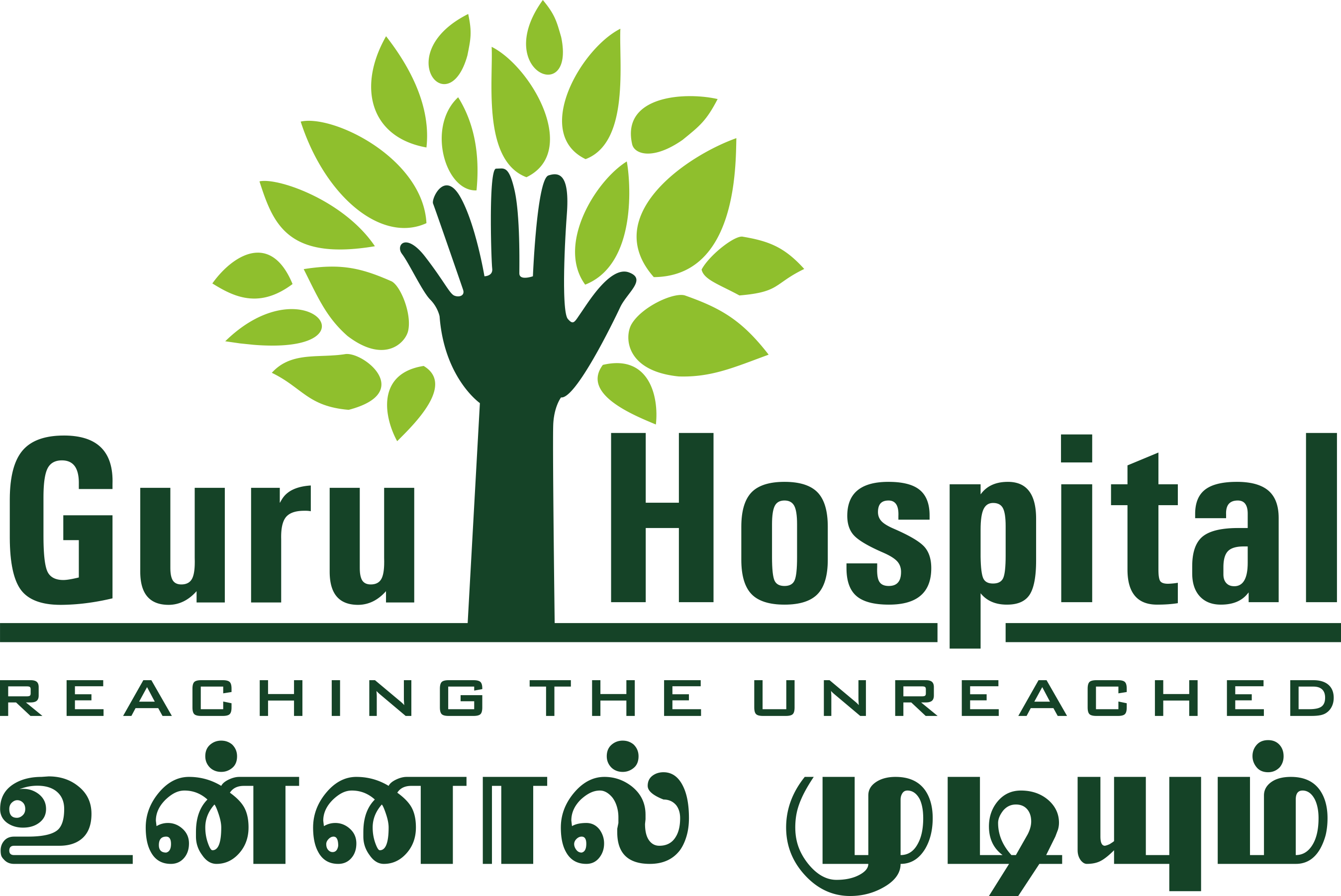 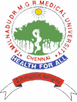 GURU INSTITUTE OF MEDICAL SCIENCE No. 4/120F, Pandikovil Ring Road, Mattuthavani, Madurai - 625 107.(Affiliated by Tamilnadu Dr. M.G.R. Medical university)APPLICATION FOR REGISTRATION FOR U.G. / DIPLOMA COURSESALLIED HEALTH SCIENCES(Incomplete Applications will be rejected)Name of the Course	:Year of Admission	:Name of the Candidate	:in BLOCK LETTERS(As entered in the Higher Secondary certificate )Expansion of Initials	:Name in Tamil		:Sex		:Date of Birth (Christian Era)                          :(Evidence should be enclosed)(The candidate should have completed 17 Years of age at the time of admission or should complete the age on or before 31st December of the year of admission)(a) Name of Father/ Guardian                       :Name of Mother	:Native Place	:Permanent Residential Address :Present Address	:Email id  :Mobile	:Landline   :(a) Religion:Community		:State whether SC/ST/MBC/DC/BC/others		 :(Original community certificate should be enclosed)(a) Category under which admitted to the course (Govt./Management etc.)                                            :(b)  Date of joining the course	           :Qualification and marks obtained (original mark sheet to be enclosed)FOR CANDIDATES WHO HAVE PASSED THE QUALIFYING EXAMINATION OTHER THAN H.S.C. OF TAMILNADUWhether Eligibility Certificate obtained from The T. N Dr. M.G.R. Medical University is 		enclosed	:Whether Transfer Certificate is enclosed.	:FOR CANDIDATES WHO HAVE PASSED THE QUALIFYING EXAMINATION ABROAD(a ) Whether Eligibility Certificate obtained		         :from the T.N. Dr. M.G.R.Medical University is enclosed(b)   Whether passport and “Student Visa”	:have been obtained(Xerox Copies should be enclosed)(a) Blood Group	:(Certificate from a competent person should be enclosed)Contact Phone No.	:Willingness to donate blood	:Note :The following certificates in original should be submitted with the application with one set of Xerox copy of the originals failing which candidate will not be registered for the course.H.Sc /Equivalent Mark statement(s).Transfer CertificateProof for Date of Birth (in case if it is not available in T.C / Mark Statement)Allotment order of the Selection Committee for the candidates admitted under Govt. QuotaMigration Certificate for non-H.Sc candidates i.e., other than H.Sc of Tamil NaduNo Objection Certificate (NOC) for foreign candidates.Eligibility Certificate obtained from this University for non-H.Sc course i.e.,other than H.Sc. of Tamil NaduEligibility Certificate obtained from this University for foreign candidatesCommunity Certificate for all the category.DECLARATION BY THE CANDIDATEI declare that the particulars mentioned above are true and I will not claim/ ask for any change with regard to any of the particulars furnished above. I agree to abide by the rules and regulations of the University as framed from time to time.Date:		Signature of the CandidateCERTICATE BY THE HEAD OF THE INSTITUTIONThe above mentioned details are certified to be true after due verification with the relevant documents and I hereby recommend the candidate for registration.Place:Date :							Signature of the Head Institution Seal :Examination passedName of the Board (State/ Central/Others)School / CollegeDuration Of the CourseRegister No.Month/ Year of PassingSubjectEnglishPhysicsChemistryBotanyZoologyBiology/ MathsMaximumMarksMarksObtained